[Insert College/School Logo]			   	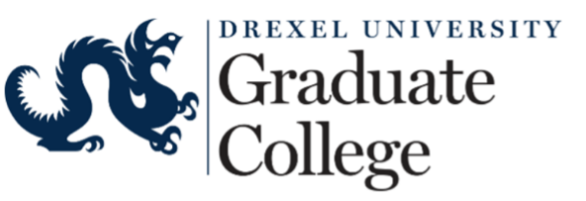 Academic Performance ContractYour initials and signature are verification that you have read each academic provision outlined below and agree to comply with those requirements. Any violation to any of the provisions noted below will subject you to dismissal from the University.___________ I will register for the following classes for the [Quarter & Year] term, and I understand I must earn a minimum grade of 3.0 (B [84]) in both classes. Since I have been previously dismissed, failure to meet this grade minimum will result in being permanently dismissed from the program without the opportunity to appeal the dismissal decision;_________________________ I will submit the Petition for GPA Adjustment by the end of Week 2 of the [XXX] Quarter. ___________ I understand that an academic withdrawal will not be permitted for either of the classes listed above;___________ I understand that should I withdraw from either, or both classes, prior to Week 7 for non-academic reasons, without consulting my academic advisor, and I do not have extenuating circumstances, since I was previously academically dismissed, I will be permanently dismissed from the program without the opportunity to appeal the dismissal decision;___________ I understand I need to earn a minimum of a 3.0 GPA (B [84]) in every class going forward to remain in good academic standing, if I do not, I will be permanently dismissed from the program without the opportunity to appeal the dismissal decision;___________ I understand a new plan of study will be crafted for me to complete the program.Finally, _________ I have met with my academic advisor and addressed any questions I have about being re-admitted into the program and the expectations outlined for me to continue and complete my degree.Student Name: _________________________________________	Student ID #: ______________Student Signature: ______________________________________	Date: _____________________Student Academic Advisor Name: _____________________________________Student Academic Advisor Signature: __________________________________ Date: _______________Graduate College: __________________________________________________This Academic Performance Contract will be uploaded to the student’s AVT Record.